МУНИЦИПАЛЬНОЕ УНИТАРНОЕ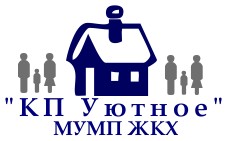 МНОГООТРАСЛЕВОЕ  ПРЕДПРИЯТИЕЖИЛИЩНО-КОММУНАЛЬНОГО ХОЗЯЙСТВА «КП Уютное»296555 Российская Федерация , Республика Крым, Сакский районс. Уютное ул. Гагарина, д.45 тел /факс (06563)96325, e-mail:   kp.u@i.ua,mumpkpyutnoe@mail.ruОтчет МУ МПЖКХ «КП Уютное» (управляющей организации) о выполненных работах по договору управления МКД № 6 по ул. Кирова с. Уютное за 2017 годИтого: потрачено на материалы и выполнено работ на сумму 207641,39 руб.Директор МУ МПЖКХ «КП Уютное»			Щеголев А.И.Виды услугСтоимость руб./кв.м.Начислено в 2017 годуОплаченоВыполнено работПотрачено на материалыЗадолженность по состоянию на 01.01.2018 годУборка лестничных клетокУслуги сторонних организаций (дезинсекция)0,041527,61855,221527,61Содержание и обслуживание общего имущества2,2284018,7447037,2684018,74Содержание придомовой территории1,3551175,0528649,9751175,05Услуги сторонних организаций (ДВК)0,3714130,427910,8147880,00Услуги сторонних организаций (дератизация)Услуги сторонних организаций (ВДГО)0,207638,074276,11-Услуги сторонних организаций (ЕИРЦ)-Текущий ремонт5,90223413,47125076,355193,78Итого:10,08381903,36213805,72189795,1817846,21168097,65